161. Из хлорбензола получите n-хлоранилин. Напишите реакции n-хлоранилина с НСl, NaNO2 (в среде НСl), СН3СОСl.        n-хлоранилин  можно получить восстановлением n-нитрохлорбензола, его в свою очередь получаем  нитрованием хлорбензола: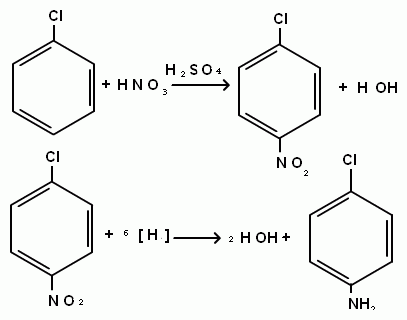 Рассмотрим взаимодействие n-хлоранилина с хлороводородом :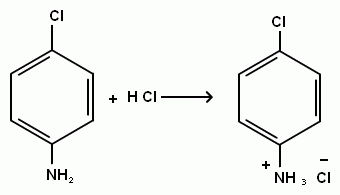       Реакция  n-хлоранилина с нитритом натрия с солянокислой среде –реакция диазотирования: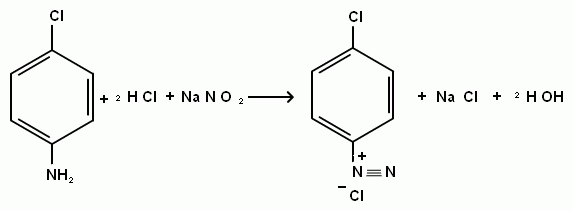         Реакция  n-хлоранилина с хлорангидридом уксусной кислоты :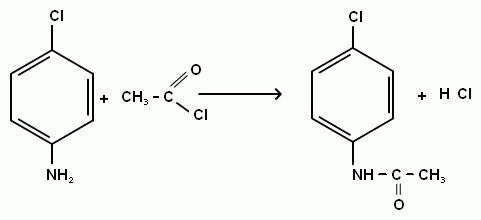 171. Напишите уравнения реакций диазотирования n-толуидина, м-нитроанилина, n-хлоранилина, сульфаниловой кислоты нитритом натрия в растворе соляной кислоты и амилнитритом в кислой среде.Реакции диазотирования нитритом натрия в солянокислой среде :n-толуидина :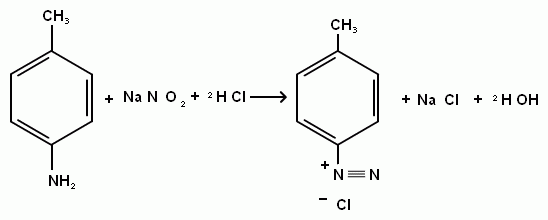 n-хлоранилина :сульфаниловой кислоты: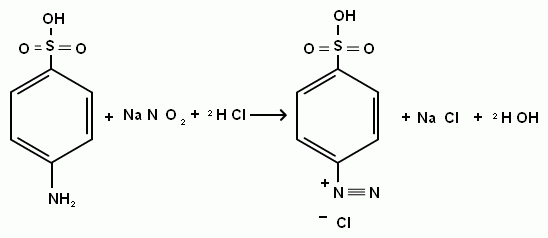 Реакции диазотирования  амилнитритом в кислой среде :n-толуидина :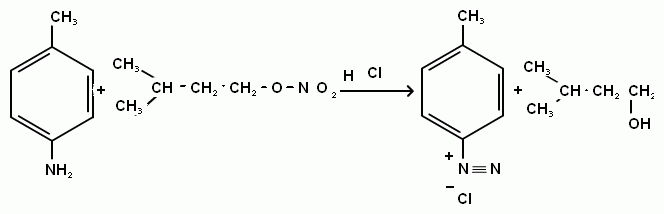 n-хлоранилина :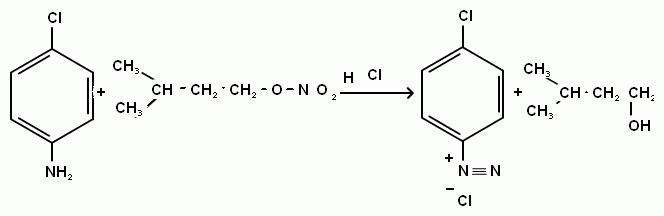 сульфаниловой кислоты: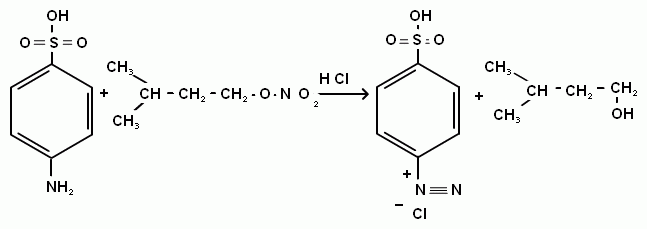 181. Из анилина получите симм-трибромбензол.       Для получения симм-трибромбензола  бромируем имеющийся анилин , получаем 2,4,6-триброманилин :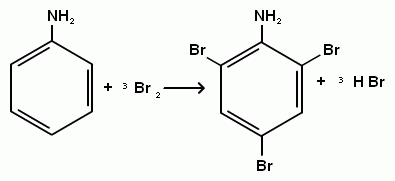          Для полученного   2,4,6-триброманилина проводим реакцию диазотирования в присутствии серной кислоты :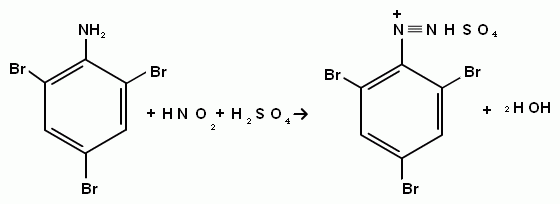   Далее к полученной соли диазония  добавляем  этанол в качестве восстановителя и получаем симм-трибромбензол :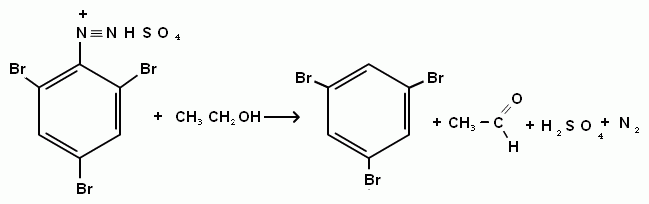 191. Из бензола получите n-бромфенол, трибромфенол, м -нитроанизол, дифениловый эфир.    Для получения n-бромфенола  и трибромфенлоа из бензола вначале получим фенол, для этого проведем реакцию бензола с серной кислотой, полученную сульфокислоту нагреем с гидроксидом натрия, и полученную соль растворим в кислоте: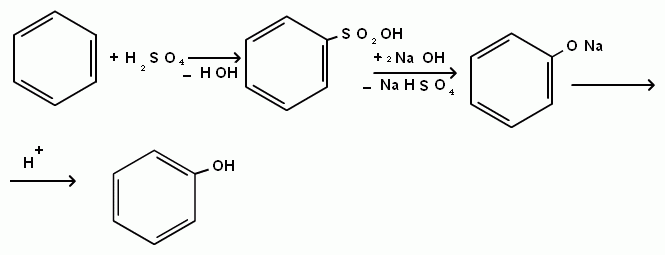   Далее к полученному фенолу добавляем бром: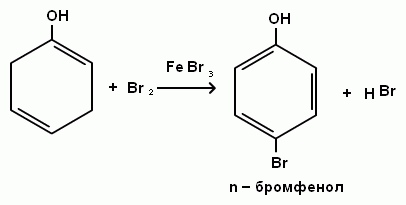 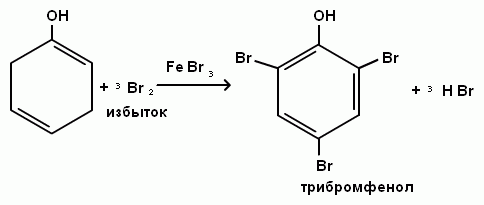  Для получения м –нитроанизола из бензола  вначале бензол нитрируем, потом проведем реакцию сульфирования, т.к нитро- группа заместитель второго ода, то сульфогруппа встанет в мета  положении  по отношениют к ниро группе, затем полученную м-нитросульфокислоту подвергнем сплавлению с гидроксидом натрия, и наконец, на  полученную соль подействуем хлорметаном :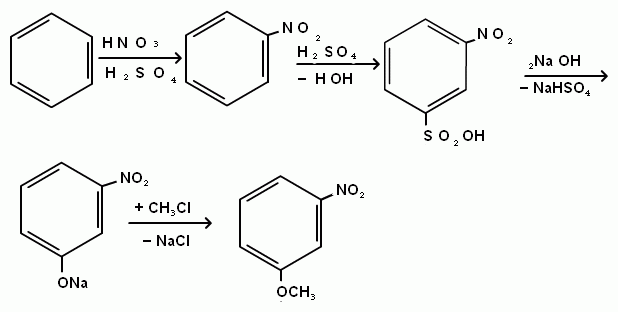  Для получения  дифенилового  эфира из бензола  проведем реакцию сульфирования бензола с последующим спеканием сульфокислоты с гидроксидом натрия .        Вторую часть бензола подвергнем бромированию . 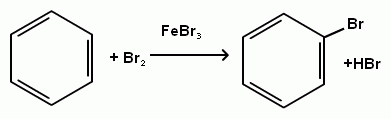 При взаимодействии полученного фенолята натрия и бромбензола  получим заданный дифениловый эфир :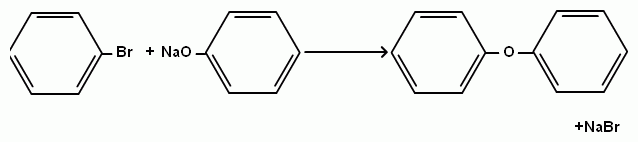 